State of LouisianaState Licensing Board for Contractors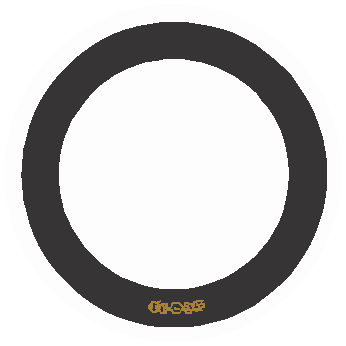 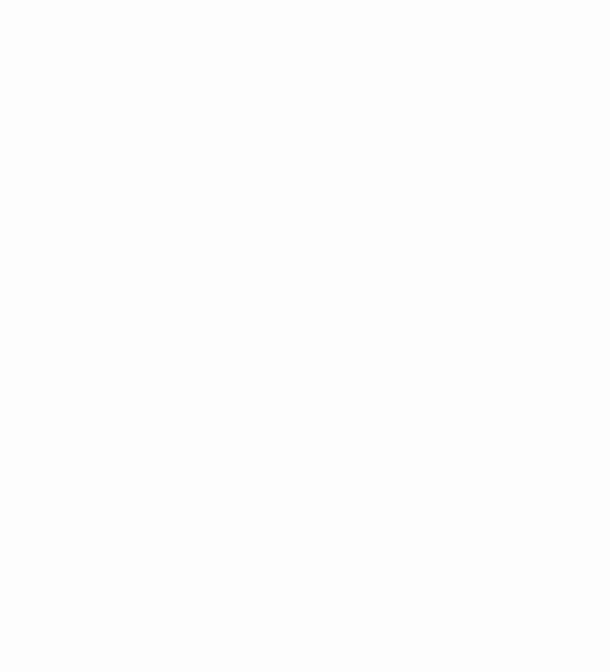 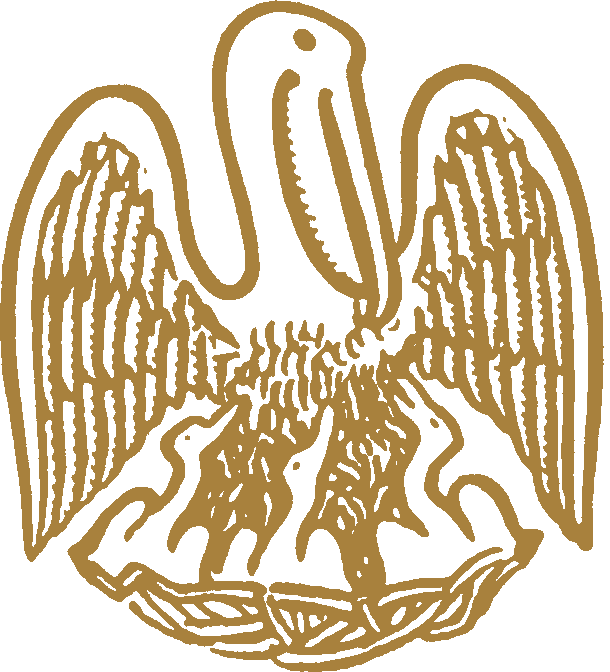 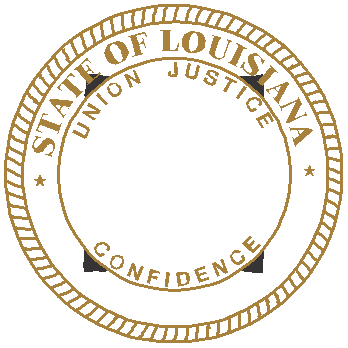 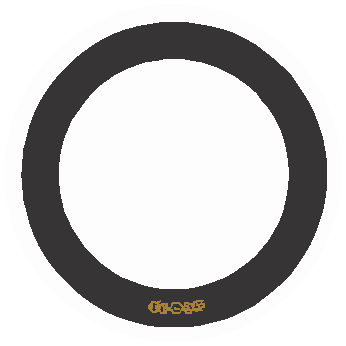 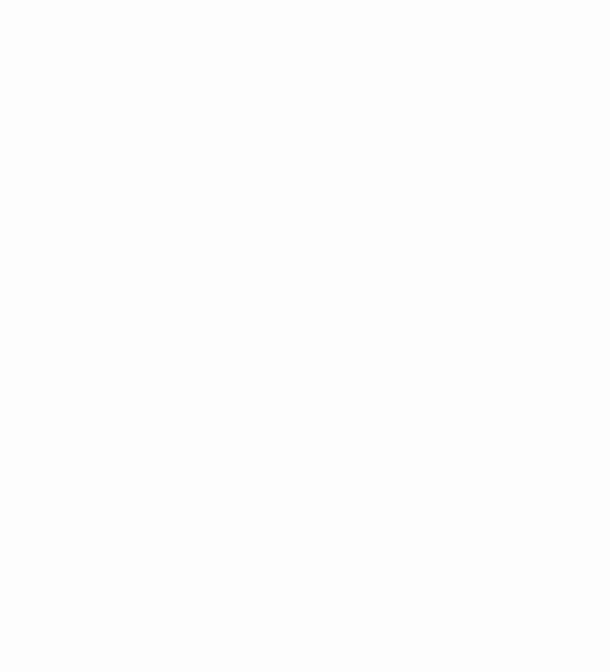 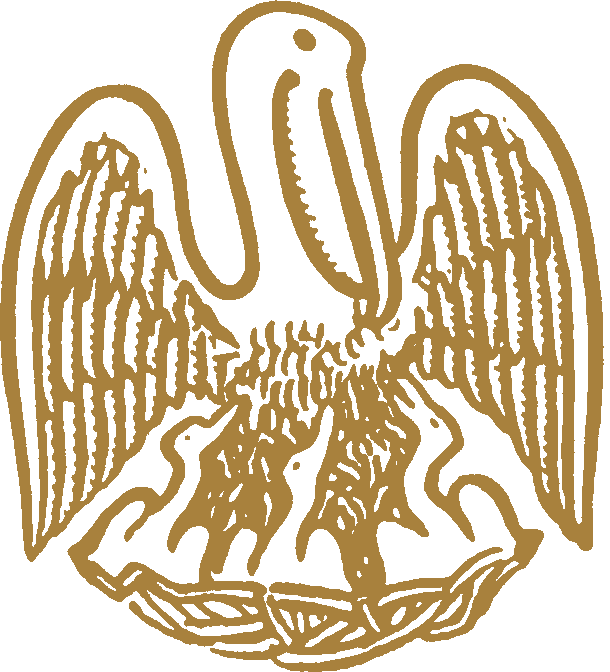 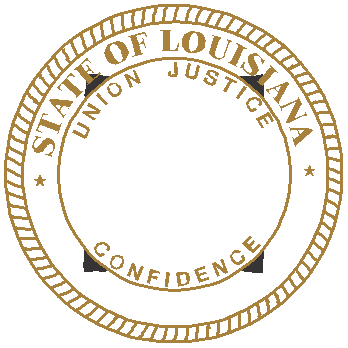 Commercial boardMeeting agendaThursday, January 19, 2017, 9:30 a.m.ROLL CALL – Ms. Tarah Revette PLEDGE OF ALLEGIANCE – Mr. Victor Weston, MemberINVOCATION & INTRODUCTION – Judge Darrell White, Retired, Hearing OfficerConsideration of the December 15, 2016 Commercial Board Meeting Minutes.Welcome / Introductions – Mr. Michael McDuff, Executive DirectorNEW BUSINESSJUDGMENTS:1.	Dirt Worx of Louisiana, LLC, Kenner, Louisiana – Consideration of an alleged violation by Dirt Worx of Louisiana, LLC (Commercial License 27095) for an unpaid judgment in favor of Southern Pipe & Supply Company, Inc. rendered by the 22nd Judicial District Court for the Parish of St. Tammany, State of Louisiana on the 29th day of June, 2016.  La. R.S. 37:2150-2192, (A)(8) and (A)(9), 2156.1(D)(1) and Section 115 of the Board’s Rules and Regulations.2.	Green Leaf Custom Homes, LLC, Baton Rouge, Louisiana – Consideration of an alleged violation by Green Leaf Custom Homes, LLC (Residential License 89763 and Commercial License 49714) for an unpaid judgment in favor of Ed Price Building Materials, Inc. rendered by the 19th Judicial District Court for the Parish of East Baton Rouge, State of Louisiana on the 6th day of April, 2016.  La. R.S. 37:2150-2192, (A)(8) and (A)(9), 2156.1(D)(1) and Section 115 of the Board’s Rules and Regulations.3.	Harris Builders, LLC, Marrero, Louisiana – Consideration of an alleged violation by Harris Builders, LLC (Residential License 882836 and Commercial License 35917) for an unpaid judgment in favor of Cancienne Plumbing, Inc. rendered by the 24th Judicial District Court for the Parish of Jefferson, State of Louisiana on the 1st day of June, 2016.  La. R.S. 37:2150-2192, (A)(8) and (A)(9), 2156.1(D)(1) and Section 115 of the Board’s Rules and Regulations.4.	John’s Contractor Service, LLC, New Orleans, Louisiana – Consideration of an alleged violation by John’s Contractor Service, LLC (Residential License 881149) for an unpaid judgment in favor of Charles A. Beasley rendered by the American Arbitration Association on the 10th day of March, 2016.  La. R.S. 37:2150-2192, (A)(8) and (A)(9), 2156.1(D)(1) and Section 115 of the Board’s Rules and Regulations.Compliance HearingS: Lemual Vernon Arrant, Pollock, Louisiana – Consideration of an alleged violation for performing home improvement contracting services without possessing a State Residential Building license at 452 Lynn Lake Road ($178,284.10), Pollock, Louisiana. La. R.S. 37:2167(A).Mertens Plumbing Service and Repair, LLC, Pollock, Louisiana – Consideration of an alleged violation for acting as a contractor to perform plumbing work without possessing a Louisiana State contractor’s license on the Hartt Residence project ($13,578.91) Pollock, Louisiana. La. R.S. 2160(A)(1).a)	BEC Development, LLC, Metairie, Louisiana – Consideration of an alleged violation for entering into a contract with an unlicensed contractor to perform work on the 216 Chartres Street project ($1,550,000.00) in New Orleans, Louisiana. La. R.S. 37:2158(A)(4).b)	Matthew Gattuso d/b/a Gattuso Construction, Metairie, Louisiana – Consideration of an alleged violation for acting as a contractor to perform work without possessing a Louisiana State contractor’s license on the 216 Chartres Street project ($79,445.00) New Orleans, Louisiana. La. R.S. 2160(A)(1).c)	Berrones Remodeling, LLC, Metairie, Louisiana – Consideration of an alleged violation for acting as a contractor to perform work without possessing a Louisiana State contractor’s license on the 216 Chartres Street project ($225,495.63) New Orleans, Louisiana. La. R.S. 2160(A)(1).a)	4940 Groom Road, LLC, Harvey, Louisiana – Consideration of an alleged violation for acting as a contractor to perform work without possessing a Louisiana State contractor’s license on the Brothers Food Mart project ($209,133.52) in Baker, Louisiana. La. R.S. 37:2160(A)(1).b)	Raul Sanchez d/b/a R & G Services, Ponchatoula, Louisiana – Consideration of an alleged violation for acting as a contractor to perform work without possessing a Louisiana State contractor’s license on the Brothers Food Mart project ($209,133.52) Baker, Louisiana. La. R.S. 2160(A)(1).Anthony Minor’s plumbing, LLC, Lake Charles, Louisiana – Consideration of an alleged violation for entering into a contract with an unlicensed contractor to perform plumbing work on the New Residential Construction project ($16,000.00) in Lake Charles, Louisiana. La. R.S. 37:2158(A)(4).George Toussaint Temple, Jr., New Orleans, Louisiana - Consideration of an alleged violation for having problems relating to the ability of the qualifying party to engage in the business of contracting as demonstrated by their prior contracting business experience which resulted in the revocation of residential license 89554 and revocation of residential license 882748, and for failing to immediately pay a final judgement awarded against The Home Improvement Group of Louisiana, LLC.  La. R.S. 2158(A)(3)(9) and Rules and Regulations of the Board Sec. 115C.STATUTORY CITATIONS:OLD BUSINESSF. 	COMPLIANCE HEARINGS/CONTINUANCES:1.	Enterprise Restoration Services, LLC, Mandeville, Louisiana – Consideration of an alleged violation for bidding and/or performing new residential construction without possessing a State Residential Building license and for bidding and/or engaging in or conducting mold remediation without possessing a mold remediation license, at 7558 Willow Grove Blvd. ($271,725.56) Baton Rouge, Louisiana. La. R.S. 37:2167(A); 37:2185(A).2.	Slate Specialties, LLC, Alexandria, Louisiana – Consideration of an alleged violation for failure to maintain adequate records or furnish copies of such records within the time afforded for Solar Energy System Installation work at 375 Double Ranch Road and 150 Ward Line Road in DeRidder, Louisiana. La. R.S. 37:2158 (A)(3) and Rules and Regulations Section 101.G.	COMMITTEE REPORTS:	1.	Report from the Staff – Ms. Dupuy	2.	Building Committee – Mr. Graham	3.	Classification and Testing Committee – Mr. Gallo	4.	Legislative/Rules and Regulations Committee – Mr. Fenet	5.	Finance Committee – Mr. Dupuy 6.	Residential Building Committee – Mr. JonesH.	Consideration of additional classifications for residential licenses, residential applications, home improvement applications and actions of the January 18, 2017 Residential Building Subcommittee. (Pages 4-15)I.	Consideration of reciprocity and exemption requests as listed and attached to the agenda. (Pages 16-17)J.	Consideration of mold remediation application as listed and attached to the agenda. (Page 18)K.	Consideration of additional classifications as listed and attached to the agenda. (Pages 19-20)L.	Consideration of commercial applications as listed and attached to the agenda. (Pages 21-30)EXECUTIVE SESSION (IF Necessary)ADJOURNMENT*Applications issued once all requirements were met.Additional classifications for residential licenses(Pending all requirements being met)Company Name/Classification										Lic. No.AFFORDABLE POOLS L.L.C.	883036410 OddfelloWs Road, Crowley, LA 70526-2207RESIDENTIAL BUILDING CONTRACTORGILCO HOME SERVICES, LLC	8833072310 Park Place, Gretna, LA 70056-3024RESIDENTIAL SWIMMING POOLSResidential Applications FOR LICENSE(Pending All Requirements Being Met)COMPANY NAMESA+ POOL SERVICE, L.L.C.	PO Box 439, Mandeville, LA 70470RESIDENTIAL BUILDING CONTRACTOR*A E C, LLC
2412 Aubin Lane,Baton Rouge, LA 70816-8211RESIDENTIAL BUILDING CONTRACTORACACIA DEVELOPMENT GROUP LLC	650 Lamarque St, Mandeville, LA 70448RESIDENTIAL BUILDING CONTRACTOR*ALEXANDER ENTERPRISES, L.L.C.	124 Trace Drive, Ruston, LA 71270RESIDENTIAL BUILDING CONTRACTORANDRUS RESTORATION, LLC	601A Leeward Loop, Covington, LA 70433RESIDENTIAL BUILDING CONTRACTORBORG BROTHERS CONSTRUCTION, INC.	4277 Blatt Lane, Ethel, LA 70730RESIDENTIAL BUILDING CONTRACTORBRC ACOUSTICAL AND REMODELING, LLC	408 Portsmouth Drive, Slidell, LA 70460RESIDENTIAL BUILDING CONTRACTORBYRDSON SERVICES, LLC	1245 West Cardinal Drive, Beaumont, TX 77705-6410RESIDENTIAL BUILDING CONTRACTORC & C BUILDERS, INC.	7161 Westhaven Road, New Orleans, LA 70126RESIDENTIAL BUILDING CONTRACTORCACIOPPO INC.	2133 Poydras St., New Orleans, LA 70112RESIDENTIAL BUILDING CONTRACTORCANAAN PROPERTIES LLC	6375 West End Blvd, New Orleans, LA 70124RESIDENTIAL BUILDING CONTRACTORCAPITAL CONSTRUCTION SERVICES OF POMPANO BEACH, INC.	90 SW 5th Court, Pompano Beach, FL 33060RESIDENTIAL BUILDING CONTRACTOR*CLASSIC CONSTRUCTION LLC	27335 Bob's Road, Lacombe, LA 70445RESIDENTIAL BUILDING CONTRACTORCNC CONSTRUCTION & AIR CONDITIONING, L.L.C.	3204 Laurel Street, New Orleans, LA 70115RESIDENTIAL BUILDING CONTRACTORCOOPER HOMES, LLC	70380 Hwy 21 Ste. 2, Covington, LA 70433RESIDENTIAL BUILDING CONTRACTORCORE CONSTRUCTION SERVICES, L.L.C.	3131 N. I-10 Service Rd. East, Suite 401, Metairie, LA 70002RESIDENTIAL BUILDING CONTRACTORCROSSWOOD HOMES, LLC	26037 Juban Road, Denham Springs, LA 70726RESIDENTIAL BUILDING CONTRACTORCUZAN SERVICES, L.L.C.	P.O. Box 481, Belle Chasse, LA 70037RESIDENTIAL BUILDING CONTRACTORD E INVESTMENTS, INC.	1917 Olive Street, Monroe, LA 71201RESIDENTIAL BUILDING CONTRACTORD.R.S. CONSTRUCTION, LLC	3507 California Avenue, Kenner, LA 70065RESIDENTIAL BUILDING CONTRACTORD.W.H., INC.	9 Birdwood Dr., Natchez, MS 39120RESIDENTIAL BUILDING CONTRACTORDARRYL JOHNSON CONSTRUCTION, LLC	115 Versailles Blvd, West Monroe, LA 71291RESIDENTIAL BUILDING CONTRACTORDEEP SOUTH DEVELOPMENT OF BATON ROUGE, LLC	6105 Hollyfield Dr., Baton Rouge, LA 70809RESIDENTIAL BUILDING CONTRACTORDEEP SOUTH PROPERTY GROUP, LLC	7376 Lindsey Ln, Ethel, LA 70730RESIDENTIAL BUILDING CONTRACTOREDGE CONTRACTORS, LLC	9110 Amber Dr. Suite A, Baton Rouge, LA 70809RESIDENTIAL BUILDING CONTRACTOR; RESIDENTIAL SWIMMING POOLSELRAY KOCKE SERVICE, INC.	P. O. Box 148, Donaldsonville, LA 70346RESIDENTIAL BUILDING CONTRACTORG-MAN GENERAL CONTRACTORS LLC	7730 Shelly Street, New Orleans, LA 70126RESIDENTIAL BUILDING CONTRACTORGREENWAY BUILDERS AND PRODUCTS, L.L.C.
1803 Enterprise Road, Alexandria, LA 71303-4425RESIDENTIAL BUILDING CONTRACTORGORDON CONSTRUCTION SYSTEMS, INC.	6021 Jefferson Highway, Baton Rouge, LA 70806RESIDENTIAL BUILDING CONTRACTORHART RIVER CONSTRUCTION, LLC	11822 Justice Ave., Suite B8, Baton Rouge, LA 70816RESIDENTIAL BUILDING CONTRACTORHOME TEAM ELEVATION & CONSTRUCTION, LLC316 Butterworth Street, Jefferson, LA 70121RESIDENTIAL BUILDING CONTRACTORJ P HUFF CONSTRUCTION LLC	20204 Hwy 1081, Covington, LA 70435RESIDENTIAL BUILDING CONTRACTORJACK T. MANUEL, L.L.C.	720 You Winn Road, Lake Charles, LA 70611RESIDENTIAL BUILDING CONTRACTORJAMES BOURGEOIS CONTRACTOR, INC.	P.O. Box 1139, Raceland, LA 70394RESIDENTIAL BUILDING CONTRACTORKLS SERVICES, L.L.C.	2977 Reymond Ave, Baton Rouge, LA 70808RESIDENTIAL BUILDING CONTRACTORLANDRY BROTHERS CONSTRUCTION, INC.	1012 Thibodeaux Road, Breaux Bridge, LA 70517RESIDENTIAL BUILDING CONTRACTORLAWSON JR, MICHAEL DAVID	1113 Range Ave., Suite 110/170, Denham Springs, LA 70726RESIDENTIAL BUILDING CONTRACTORLODESTAR DESIGN BUILD, LLC	219 Lambton Dr, Lafayette, LA 70508RESIDENTIAL BUILDING CONTRACTORLOUISIANA INVESTORS GROUP, LLC	7515 Jefferson Hwy #248, Baton Rouge, LA 70806RESIDENTIAL BUILDING CONTRACTORMAP GROUP HOLDINGS, LLC	10988 N. Harrell's Ferry Rd., Suite 10, Baton Rouge, LA 70816RESIDENTIAL BUILDING CONTRACTORMARTEAU GENERAL CONTRACTORS L.L.C.	1525 Beckenham Dr., Baton Rouge, LA 70808RESIDENTIAL BUILDING CONTRACTOR*MASON, MARK ANTHONY
533 Mason Road, Jonesville, LA 71343RESIDENTIAL BUILDING CONTRACTORMID STATE CONSTRUCTION OF MISSISSIPPI LLC	300 Briarwood West Drive, Jackson, MS 39206RESIDENTIAL BUILDING CONTRACTORMONARCH CONTRACTORS LLC	601 Louisiana Ave., Second Floor, New Olreans, LA 70115RESIDENTIAL BUILDING CONTRACTORN&L ENTERPRISE LLC	1001 East Thomas St., Hammond, LA 70401RESIDENTIAL BUILDING CONTRACTOR*R.E.I. HOME IMPROVEMENT LLC
3335 Wainwright St, Alexandria, LA 71301RESIDENTIAL BUILDING CONTRACTORRIVER/ROAD CONSTRUCTION, INC.	P.O. Box 1406, Mandeville, LA 70119RESIDENTIAL BUILDING CONTRACTORROUSSEL & COMPANY	PO BOX 1277, Prairieville, LA 70769RESIDENTIAL BUILDING CONTRACTORSAGE, INC. OF LOUISIANA	6701 Stars and Stripes Blvd, 1B, New Orleans, LA 70126-8044RESIDENTIAL BUILDING CONTRACTORSAUSSY CONSTRUCTION INC.	2308 Hwy. 49, Brooklyn, MS 39425RESIDENTIAL BUILDING CONTRACTORSCHAFFER, JOHN ALEXANDER		5065 E Midway Dr., Pass Christian, MS 39571RESIDENTIAL BUILDING CONTRACTOR*SCHROEDER CONSTRUCTION LLC	PO Box 55155, Metairie, LA 70055RESIDENTIAL BUILDING CONTRACTORSIMON RENOVATIONS, L.L.C.	1342 Huron Avenue, Metairie, LA 70005RESIDENTIAL BUILDING CONTRACTOR*SMART ROOFING, LLC
7528 S Lakeshore Dr, Shreveport, LA 71119RESIDENTIAL BUILDING CONTRACTORSPARTAN GROUP, L.L.C., THE	P. O. Box 122, Laplace, LA 70069RESIDENTIAL BUILDING CONTRACTORSUPERIOR REFRIGERATION, INC.	415 7 Bayouside Drive, Houma, LA 70363RESIDENTIAL BUILDING CONTRACTORT C INTERNATIONAL LLC	7042 Neptune Ct., New Orleans, LA 70126RESIDENTIAL BUILDING CONTRACTORTAN CONSTRUCTION, INC.	7950 Wister Drive, Fort Worth, TX 76123RESIDENTIAL BUILDING CONTRACTORTHOMAS, TIMOTHY R.		7169 Kimberly, Greenwood, LA 71033RESIDENTIAL BUILDING CONTRACTORWAYNE THE PAINTER RESTORATION & CONSTRUCTION SERVICES, LLC	1812 Richland Avenue, Metairie, LA 70001RESIDENTIAL BUILDING CONTRACTORWHISKEY DELTA LLC	5865 Chandler Drive, Baton Rouge, LA 70808RESIDENTIAL BUILDING CONTRACTORWILLIAMS, GARY PAUL	P. O. Box 317, Youngsville, LA 70592RESIDENTIAL BUILDING CONTRACTORWINGATE PROFESSIONAL SERVICES LLC	1555 Lake Ave C12, Metairie, LA 70005RESIDENTIAL BUILDING CONTRACTORHOME IMPROVEMENT REGISTRATION APPLICATIONS(Pending All Requirements Being Met)COMPANY NAMES*3-H CONSTRUCTION & TREE REMOVAL LLC
6020 Lotus St., Baton Rouge, LA 70812-16113 SERVICES, LLC	3041 Sunrise Blvd., Slidell, LA 70461-5680AAA IMPROVED PAINTING, INC.	1348 Sherwood Forest Blvd., Baton Rouge, LA 70815-5330ABC CONTRACTING LLC	P.O. Box 410, Greenland, AR 72737-0410ABSOLUTE HOME IMPROVEMENTS, LLC	1391 Garland Gin Rd., Downsville, LA 71234-5075*ACCURATE IMPROVEMENTS LLC	2228 S. Burnside Ave., Trlr 168, Gonzales, LA 70737-4628*ALEX III, JAMES
5519 Virginia Avenue, Shreveport, LA 71108-3243ALFORD, RONNIE		1406 Kings Rd., Leesville, LA 71446-4534*ALL ACTION HOME IMPROVEMENT LLC
14317 Ivy Terrace Dr., Baton Rouge, LA 70817-5253ALLEN, LARRY		3233 Chippewa Street, New Orleans, LA 70115-1146AMERICAN PROPERTY MANAGEMENT GROUP, L.L.C.	8261 Summa Avenue, Suite E, Baton Rouge, LA 70809-3452B&B CONSTRUCTION AND REMODELING LLC	2661 N. Nobile St., Pauline, LA 70763-2529BARDELL ENTERPRISES, L.L.C.	4601 St. Bernard Avenue, New Orleans, LA 70122-1234BASAL CONSTRUCTION LLC	1301 Texas Ave., Houston, TX 77002-3508*BAYOU IMPACT REMODELING & ELECTRIC, LLC
16396 Timberstone Dr., Prairieville, LA 70769-6386BEFORE & AFTER RENOVATIONS LLC	318 Bon Crest Ave., Baton Rouge, LA 70807-2529*BEZAR, CARSON CARROLL
30705 Crain Rd., Albany, LA 70711-2905BLUM RESTORATION LLC	P. O. Box 850, Kenner, LA 70063-0850*BOUTWELL, GARY S.
107 S. Jackson St., Brookhaven, MS 39601-3303BRUCE STEWART & ASSOCIATES, LLC	2440 Marietta St., Kenner, LA 70062-4101*BUCKLEY BUILDS CONSTRUCTION, LLC
2827 Annunciation Street, New Orleans, LA 70115-1001*BUSK, ERIC LEE
534 1/2 May St., Jennings, LA 70546-4842*BYRDSON SERVICES, LLC
1245 West Cardinal Drive, Beaumont, TX 77705-6410C&H BUILDERS LLP	3428 Southlake Ave., Baton Rouge, LA 70810-0403CHARLES DUNN LLC	28370 S. Frost Rd., Livingston, LA 70754-2612COHEN CONSTRUCTION LLC	130 Phillip Ct., Chalmette, LA 70043-1713*COMMUNITY SOLUTION GROUP, LLC	58 Ridgewood Dr., LaPlace, LA 70068-3125CONSTRUCTION BY GARCIA LLC	16323 Greenwood Dr., Prairieville, LA 70769-6476*COURVILLE'S HOME IMPROVEMENT, LLC
521 Pecan Dr., Marksville, LA 71351-4691*CURTIS CONSTRUCTION LLC
3560 W. Wendover Dr., Baton Rouge, LA 70814-7813DAN HOME REPAIR LLC	215 E. Collins Dr., Buras, LA 70041-5609*DATRICE, SHAKEITHA
P O Box 2563, Opelousas, LA 70571-2563*DICKINSON, JIMMIE
704 Lilac Ave., Mobile, AL 36605-2019DREAM STREET PROPERTIES, LLC	509 Hancock Dr., LaPlace, LA 70068-2352DUHON ENTERPRISES LLC	P. O. Box 672, Delcambre, LA 70528-3112*DYNAMIC PROFESSIONAL SERVICES, LLC
29739 S. Poplar St., Livingston, LA 70754-6105E.P. MITCHELL AND ASSOCIATES, INC.	201 St. Charles Ave., Suite 114-219, New Orleans, LA 70170-0114EMBRY GENERAL CONTRACTORS LLC	11634 Meuller Cemetry Rd., Cypress, TX 77429-2128EUROQUALITY IMPROVEMENTS LLC	5466 Kennesaw Dr., Baton Rouge, LA 70817-257*FLEUR DE WALLS CLEANING SERVICE LLC
870 Bellemeade Blvd., Gretna, LA 70056-7634*FRANCIS ENTERPRISES LLC
3645 Fairwoods Dr., Baton Rouge, LA 70805-6134GARCIA, JOSE L.		16323 Greenwood Dr., Prairieville, LA 70769-6476*GB MULTISERVICE, L.L.C
1200 East Main St., New Roads, LA 70760-3804GBM BUILDER INC	623 Sizeler Ave., New Orleans, LA 70121-1715GLOBAL LLC	P.O. Box 870253, New Orleans, LA 70187-0253*GOFORTH CONSTRUCTION L.L.C.	125 Canebroke Lane, Lafayette, LA 70508-5604*GRASS RANGERS, LLC
14046 Hwy 431, St. Amant, LA 70774GRAY, RUSSELL		406 West 3rd St., Donaldsonville, LA 70346-2206*GUILLORY'S DRYWALL & RENOVATIONS, LLC
13490 Bayou Terrace Dr., St. Amant, LA 70774-3823*HAND FRAME ENTERPRISES L.L.C.
26420 Millstone Dr., Denham Springs, LA 70726-6561*HAYWOOD PROPERTY MANAGEMENT LLC
11550 Southford Ave., Apt. 405, Baton Rouge, LA 70816-2287HINES, EDWARD L.		5700 Florida Blvd., Ste. 715, Baton Rouge, LA 70806-4280HOMERUN CONTRACTORS LLC	P. O. Box 74873, Baton Rouge, LA 70874-4873*HOMESTEAD CONSTRUCTORS LLC
P. O. Box 485, Livingston, LA 70754-0485HOWARD, JACK LYNN		6765 Corporate Blvd, Apt. 10208, Baton Rouge, LA 70809-1090HUDSON, CECIL		37 Patricia Dr., Covington, LA 70433-1116INFINITY ROOFING & SIDING, INC.	18000 Groeschke Road, Suite G7, Houston, TX 77084-5642JB HOLLOWELL, LLC	13960 Courtney Rd., Walker, LA 70785-4522K & A ENTERPRISE AND CONSTRUCTION LLC	3002 Loneoak Dr., Shreveport, LA 71118-2424K & M PROPERTIES & PRESERVATION, INC	975 Hickory Ave., Harahan, LA 70123-3112K & M PROPERTY SOLUTIONS, LLC	6756 Lake Willow Dr., New Orleans, LA 70126-2119*K & V BUILDERS LLC
352 Fairfields Ave., New Roads, LA 70760-2504KEY MILLWORK & SUPPLY COMPANY, INC.	4200 Jackson St, Monroe, LA 71202-5722LANNIES HOME IMPROVEMENT & DECOR, LLC	12203 Hwy 23, Belle Chasse, LA 70037-4213*LEJEUNE'S HOME IMPROVEMENTS LLC
4841 Troon Drive, Lake Charles, LA 70605-5982*LEONARD CONSTRUCTION & REPAIR LLC
215 Hidden Acres St., Houma, LA 70364-1133LESTER, MARK R.		321 Touline St., Natchitoches, LA 71457-4618*LIBERTY RESTORATIONS, LLC
2901 Monica Lane, Marrero, LA 70072-6588*LOGICAL TRADESMEN LLC
3217 Toulon Dr., Apt. 3, Baton Rouge, LA 70816-5134*MARTIN AND SON CONSTRUCTION L.L.C.
14554 Mora Dr., Baton Rouge, LA 70819-4015MASTER PAINTING & DRYWALL LLC	200 Clemson Dr., Kenner, LA 70065-3908*MAXWALLPRO, L.L.C.
One Galleria Blvd, Ste. 1900, Metairie, LA 70001-4553*MCCRAY, TRAVIS WADE
29710 S. Cedar St., Livingston, LA 70754-6303MCIVER, TIMOTHY JAMES		7864 Nelson Rd., Trlr 1, Lake Charles, LA 70605-8305MIRALDA'S RENOVATIONS, LLC	4606 South Prieur Street, New Orleans, LA 70125-5047NGUYEN, THOI H.		702 Montclair Rd., Pensacola, FL 32505-2739NGUYEN, TUNG		4132 Vendome Pl., New Orleans, LA 70125-2739ORANGE BLOSSOM INVESTMENTS LLC	114 Orange Blossom Ct., Belle Chasse, LA 70037-1649*ORONA, JOHN M.
15621 Springwood Ave., Baton Rouge, LA 70817-1540PARAGON SOLUTIONS LLC	272 Smith Loop, Sarepta, LA 71071-3005*PINNACLE EXTERIORS LLC	12148 Coursey Blvd, Apt. 1, Baton Rouge, LA 70816-4686PRICE III, GEORGE ALLEN	307 Staggs Leap Ln., Broussard, LA 70518-5245*QUALITY1STSOLUTIONS, LLC
189 Old Spanish Trail Rd., Opelousas, LA 70570-1507QUARTER BOYS CONSTRUCTION LLC	58156 West St., Slidell, LA 70460-5902*RABB'S A PLUS HEATING AND AIR, L.L.C.
2057 Bayou Bend Dr., Bossier City, LA 71111-5158*RANKIN. JOSEPH C. 
P.O. Box 2105, Prairieville, LA 70769*RAPIDES HABITAT FOR HUMANITY, INCORPORATED
1320 Monroe St, Alexandria, LA 71301-7414RECODES CONTRACTORS LLC	12716 Wespark Dr., Houston, TX 77082-5324*RED DOOR DEVELOPMENT AND PROPERTY MANAGEMENT, LLC
12026 Sherbrook Dr., Baton Rouge, LA 70815-6270SABCAS CONSTRUCTION LLC	713 Vintage Dr., Kenner, LA 70065-1926*SANCHEZ, ROSA IRENE
855 South Flannery Road, Apt. 321, Baton Rouge, LA 70815-6904*SEKAL CONSTRUCTION, L.L.C.
9572 Wesson St., Baton Rouge, LA 70809-1938*SHREVEPORT RESTORATION LLC
1214 Shreveport Barksdale Hwy, Ste 610, Shreveport, LA 71105-2406*SG BUILDERS LLC
106 Vinson St., West Monroe, LA 71292-5744ST. AMANT, RONALD M.		2136 Andry Street, New Orleans, LA 70117-2802*STEWART, JEROME N.
3744 Evangeline St., Baton Rouge, LA 70805-3524*SUPREME SERVICE ENTERPRISES, LLC
2838 Andover St., Baton Rouge, LA 70807-4403THERIOT, CHAD M.		38431 Highland Terrace, Denham Springs, LA 70706-0473THOMAS ENTERPRISE OF WILSON, LLC	P. O. Box 382, Wilson, LA 70789-2307*THOMPSON, GEOFFREY M.		209 Avon St., Breaux Bridge, LA 70517-5007*TMZ HANDYMAN SERVICES LLC
308 Crestwood St., Lake Charles, LA 70605-6818*TOMMY'S WINDOWS, DOORS, AND SIDING LLC
9428 Bermuda Ave., Baton Rouge, LA 70810-1123*TRINITY REMODELING, L.L.C.
4728 Chateau Dr., Metairie, LA 70002-1514TYSTER CONSTRUCTION LLC	1112 Shadybrook Drive, Baton Rouge, LA 70816*U CALL US, WE BUILD IT, L.L.C.
712 Vouray Dr., Apt. B, Kenner, LA 70065-1818UNIK ENTERPRISES LLC	4830 San Antone Dr., Bossier City, LA 71111-2627UNITED CONTRACTORS BR LLC	PO Box 84262, Baton Rouge, LA 70844V ROMERO CONSTRUCTION, LLC	3327 S. Claiborne Ave., New Orleans, LA 70125-4601WALKER DESIGN BUILD LLC	4522 St. Ann Street, New Orleans, LA 70119-3610WARNER & SONS ENTERPRISES, LLC	301 New Rafe Meyer Rd., Baton Rouge, LA 70807-1161*WOODSMITH CONSTRUCTION, LLC
1328 Nashville Ave., New Orleans, LA 70115-4330WILLIAMS III, JAMES EUGENE	12528 Iceland Ave., Baton Rouge, LA 70814-7629LICENSURE EXEMPTION REQUESTS(Pending all Requirements Being Met)RECIPROCITYACS ROOF MAINTENANCE INC.
4523 Hoffman Road, Little Road, AR 72209Status: Application; 7-52 Roofing and Sheet Metal, SidingQualifying Party: Gwen GeorgeExaminationCCI INC. OF MISSISSIPPI
276 McSween Rd., Picayune, MS 39466Status: Application; Building Construction; Highway, Street, and Bridge Construction; Heavy Construction; Municipal and Public Works Construction; Electrical Work (Statewide); Mechanical Work (Statewide); and 7-11 Earthwork, Drainage and LeveesQualifying Party: Victor Clay CochranExaminationsCONSTRUCTION RESOURCE MANAGEMENT, LLC OF MS
P.O. Box 2811, Ridgeland, MS 39158Status: Application; Building ConstructionQualifying Party: Kristopher AinsworthExaminationD.W.H., INC.
9 Birdwood Dr., Natchez, MS 39120Status: Application; Residential Building ContractorQualifying Party: D.W. Howard Sr.ExaminationENTEGRITY ENERGY PARTNERS LLC
P.O. Box 2090, Conway, AR 72033Status: Application; Building ConstructionQualifying Party: Michael H. ParkerExaminationGREEN ENERGY RX LLC
4129 Southerland Road, Suite D, Houston, TX 77092Status: Application; Electrical Work (Statewide)Qualifying Party: Javier VidalExaminationGREENRISE TECHNOLOGIES, LLC
525 Barker Rd., Readyville, TN 37149Status: Application; Building ConstructionQualifying Party: David BuckExaminationHUNT CONSTRUCTION GROUP, INC.
7720 N 16th Street, Suite 100, Phoenix, AZ 85020Status: Currently Licensed (CL 2366); Building ConstructionAdding Qualifying Party: Robert Francis HartExaminationJERRY BRYAN RUSSELL
5330 Country Club Rd., Winston - Salem, NC 27104Status: Application; Electrical Work (Statewide)Qualifying Party: Jerry Bryan RussellExaminationJOHN ALEXANDER SCHAFFER
5065 E Midway Dr., Pass Christian, MS 39571Status: Application; Residential Building ContractorQualifying Party: John Alexander SchafferExaminationL SQUARED LLC
4840 Geminus Dr., Suite 102, Chattanooga, TN 37416Status: Application; Building ConstructionQualifying Party: Adam Paul LevittExaminationM & P CONSTRUCTION, INC. - MS
130 Walker Cr., Richland, MS 39218Status: Application; Building ConstructionQualifying Party: Mariela CancioExaminationMID STATE CONSTRUCTION OF MISSISSIPPI LLC
300 Briarwood West Drive, Jackson, MS 39206Status: Application; Residential Building ContractorQualifying Party: William S. WareExaminationRETUBECO, INC.
6024 Ooltewah-Georgetown Rd., Ooltewah, TN 37363Status: Application; 7-96 Furnaces, Incinerators, Refractory, Heat ExchangersQualifying Party: Crystal NiesExaminationSAUSSY CONSTRUCTION INC.
2308 Hwy. 49, Brooklyn, MS 39425Status: Application; Building Construction and Residential Building ContractorQualifying Party: James Colby Strickland and Charles Ray SaussyExaminationsSCOTT BROTHERS CONSTRUCTION, LLC
1750 Courthouse Rd., Gulfport, MS 39507Status: Application; Building ConstructionQualifying Party: Daven ScottExaminationExemptionsHAI QUOC TRUONG
21 Lake Elizabeth Ct., Harvey, LA 70058Status: Application; Building ConstructionQualifying Party: Hai Quoc TruongExaminationMARK CHRISTOPHER EVERRITT
3250 Paul White Road, Lake Charles, LA 70611Status: ApplicationQualifying Party: Mark Christopher EverrittExaminationQUALITY CONTRACTING, L.L.C.
131 Saint Abigail Lane, Woodworth, LA 71485Status: Application; Highway, Street, and Bridge Construction; Heavy ConstructionQualifying Party: Marilyn S. CarlinExaminationsMOLD REMEDIATION APPLICATIONS FOR LICENSE(Pending all requirements being met)Company Name(s) CORE CONSTRUCTION SERVICES, L.L.C.	3131 N. I-10 Service Rd. East, Suite 401, Metairie, LA 70002PROPERTY IMPROVEMENT GROUP LLC	266 Hwy 456, Lecompte, LA 71346-9799SOUTH LOUISIANA RESTORATION SERVICES, L.L.C.	8026 Lake Street, Lake Charles, LA 70605TOP HAND RESTORATION LLC	P. O. Box 12056, New Iberia, LA 70560Additional classifications(Pending all requirements being met)Company Name/Classification(s)										Lic. No.1 PRIORITY ENVIRONMENTAL SERVICES, INC.							644352573 Gravel Drive, Fort Worth, TX 76118	SPECIALTY: LEAD BASED PAINT ABATEMENT AND REMOVAL3 GEN CONSTRUCTION LLC									623709221 Ellerbe Rd. #5, Shreveport, LA 71106	MUNICIPAL AND PUBLIC WORKS CONSTRUCTIONA & H BUILDING AND CONSTRUCTION LLC							601553937 Pines Road Ste. C, Shreveport, LA 71119	HIGHWAY, STREET AND BRIDGE CONSTRUCTIONACE ROOFING, INC.										47888P.O. Box 92886, Lafayette, LA 70509	BUILDING CONSTRUCTIONBROTHERHOOD WAY GENERAL CONTRACTORS, LLC						49624617 Webster Street, Kenner, LA 70062	HIGHWAY, STREET AND BRIDGE CONSTRUCTIONBYRD'S MECHANICAL AND PLUMBING, INC.							641561530 Huey P. Long Avenue, Gretna, LA 70053-6438	MECHANICAL WORK (STEATEWIDE)CADS CONSTRUCTION, LLC									613712724 Koonce Road, Sulphur, LA 70063	BUILDING CONSTRUCTIONCEMROCK LANDSCAPES, INC.									374214790 South Julian Avenue, Tucson, AZ 85714	BUILDING CONSTRUCTIONCIRCLE, LLC											  20741204 A Engineers Road, Belle Chasse, LA 70037	SPECIALTY: SEEDING, SODDING, LOAD AND SOIL STABILATION, EROSION CONTROL, SHEET PILINGCPI SERVICES LLC	  									63936814 W. 18th Avenue, Covington, LA	70433	BUILDING CONSTRUCTIOND.R.G. CONSTRUCTION, L.L.C.									556512285 Benton Rd., Ste D-201, Bossier City, LA 71111	HEAVY CONSTRUCTIONDELTA ELECTRIC CO. OF BATON ROUGE INC.							   9223888 Victoria Drive, Baton Rouge, LA 70812	MECHANICAL WORK (STATEWIDE)E & L DEVELOPMENT, INC.									454301701 North Market, Shreveport, LA 71107	MUNICIPAL AND PUBLIC WORKS CONSTRUCTIONE.P. MITCHELL AND ASSOCIATES, INC.								64039201 St. Charles Ave., Suite 114-219, New Orleans, LA 70170-0114	SPECIALTY: ASBESTOS REMOVAL AND ABATEMENTEXCALIBUR INTERNATIONAL, L.L.C.								469711599 Eleventh Street, Slidell, LA 70458-2913	HIGHWAY, STREET AND BRIDGE CONSTRUCTION; MUNICIPAL AND PUBLIC WORKS CONSTRUCTIONFLEAUX SOLUTIONS, LLC									643779520 Rochel Drive, Shreveport, LA 71115	MUNICIPAL AND PUBLIC WORKS CONSTRUCTIONJIM OWENS CARPET CORPORATION								219664400 Airline Drive, Metairie, LA 70001	SPECIALTY: FURNITURE, FIXTURES, AND INSTITUTIONAL & KITCHEN EQUIPMENTLAFAYETTE WATER PROOFING COMPANY, INC.						  53914375 Opelousas Hwy, Ville Platte, LA 70586	BUILDING CONSTRUCTIONLAMS FACILITY SOLUTIONS LLC								63503313 Terry Road, PMB 90, Picayune, MS 39466	SPECIALTY: CONCRETE CONSTRUCTION (EXCLUDING HIGHWAYS, STREETS, BRIDGES AND UNDERWATER WORK)LUSTER GROUP, LLC, THE									58037P.O. Box 3052, Baton Rouge, LA 70821	HIGHWAY, STREET AND BRIDGE CONSTRUCTIONMAC CONTRACTING GROUP INC									612812008 Airline Dr., Ste.300-272, Bossier City, LA 71111	MUNICIPAL AND PUBLIC WORKS CONSTRUCTIONPLACE SERVICES INCORPORATED								6027495 Hickory Springs Ind. Dr., Canton, GA 30114	ELECTRICAL WORK (STATEWIDE)SHIPPEN, JIM G.											29082	33 Hwy. E, Trenton, MO 64683	SPECIALTY: PIPE WORK (GAS LINES)STRUCTURAL PRESERVATION SYSTEMS, LLC							4510810150 Old Columbia Road, Columbia, MD 21046-1274	SPECIALTY: LEAD BASED PAINT ABATEMENT AND REMOVALTHOMAS SR, WILLE LEE										58253	P. O. Box 480, Gilbert, LA 71336	ELECTRICAL WORK (STATEWIDE)VECTA ENVIRONMENTAL SERVICES, LLC							56648P.O. Box 1787, Gonzales, LA 70707	SPECIALTY: INDUSTRIAL PIPE WORK AND INSULATION; SPECIALTY: INSULATION (COMMERCIAL AND INDUSTRIAL); SPECIALTY: PERSONNEL FALL PROTECTION & DEBRIS CONTAINMENT SYSTEMS, SCAFFOLDING, SHORING; SPECIALTY:  FIREPROOFING, FIRESTOPPING, METALIZING, AND FOAM SYSTEMSVINSON ENTERPRISES, LLC OF FLORIDA							512571314 Lloyd Price Ave., Kenner, LA 70062	MECHANICAL WORK (STEATEWIDE)YOUNG CONTRACTING/SE, INC.									519838215 Roswell Road, Bldg. 400, Atlanta, GA 30350	MECHANICAL WORK (STEATEWIDE)COMMERCIAL APPLICATIONS FOR LICENSE(Pending all requirements being met)Company Name/Classification(s)
ACCUWATT'S CONTRACTING SERVICE LLC	62427 Seal Rd., Angie, LA 70426	ELECTRICAL WORK (STATEWIDE); MECHANICAL WORK (STATEWIDE)ACS ROOF MAINTENANCE INC.	4523 Hoffman Road, Little Road, AR 72209	SPECIALTY: ROOFING AND SHEET METAL, SIDINGACTION WINDOW COVERINGS, INC.	14699 Brown Road, Tomball, TX 77377	SPECIALTY: WINDOWS, SKYLIGHTS AND ACCESSORIESAMERICAN SEALANTS, INC.	2483 Riverside Parkway, Grand Junction, CO 81505	SPECIALTY: GLASS, GLAZING, STORE FRONTS, METAL PARTITIONS, PANELS AND SIDINGANDRE LEE'S ELECTRICAL & MAINTENANCE LLC	18584 Lake Iris Ave., Baton Rouge, LA 70817	ELECTRICAL WORK (STATEWIDE)AUC GROUP, L.P.	1800 Augusta Drive, Suite 108, Houston, TX 77057	SPECIALTY: SEWER PLANTS OR SEWER DISPOSALAUTIN'S ELECTRIC LLC	513 North French Quarter Dr., Houma, LA 70364	ELECTRICAL WORK (Statewide)B&B PROPERTIES OF OUACHITA, L.L.C.	706 Trenton St. Suite 1, West Monroe, LA 71291	BUILDING CONSTRUCTIONBABCOCK & WILCOX SPIG, INC.	9988 Hibert Street - Suite 102, San Diego, CA 92131	SPECIALTY: INSTALLATION OF EQUIPMENT, MACHINERY AND ENGINESBAILEY CONSTRUCTION AND DEVELOPMENT, L.L.C.	251 Florida Street Suite 200, Baton Rouge, LA 70801	BUILDING CONSTRUCTION*BAMBURG AIR CONDITIONING AND HOME IMPROVEMENTS, LLC
5109 Tensas Drive, Bossier City, LA 71111MECHANICAL WORK (STATEWIDE)BASIC COMPRESSION, INC7410 Miller Road 2, Houston, TX 77049SPECIALTY: OIL FIELD CONSTRUCTIONBETHANCOURT A/C AND HEATING LLC	238 Goldenwood Drive, Slidell, LA 70461	MECHANICAL WORK (STATEWIDE)*BMC EAST, LLC
325 Commerce Loop, Vidalia, GA 30475BUILDING CONSTRUCTIONBRUNSON, DAREN DEWAYNE		583 Rabb Rd., Dubach, LA 71235	ELECTRICAL WORK (STATEWIDE)*C-CASH, INC.
4077 Bertie Ann Road, Lake Charles, LA 70611BUILDING CONSTRUCTIONC3 PIPELINE SERVICES LLC	426 Horseshoe Road, Winnfield, LA 71483	SPECIALTY: TRANSMISSION PIPELINE CONSTRUCTION*CAJUN CUPBOARDS OF LOUISIANA, LLC
9108 Mason Drive, Denham Springs, LA 70726BUILDING CONSTRUCTIONCAMDEN CONSTRUCTION INCORPORATED	P.O. Box 41105, Houston, TX 77241	BUILDING CONSTRUCTIONCARRERA MANAGEMENT GROUP, LLC	12230 Myers Park Avenue, Baton Rouge, LA 70810	BUILDING CONSTRUCTIONCASEY PLUMBING, INC.	1149 CR 442, Poplar Bluff, MO 63901	PLUMBING (STATEWIDE)CCI INC. OF MISSISSIPPI	276 McSween Rd., Picayune, MS 39466	BUILDING CONSTRUCTION, HIGHWAY STREET AND BRIDGE CONSTRUCTION; HEAVY CONSTRUCTION; MUNICIPAL AND PUBLIC WORKS CONSTRUCTION; ELECTRICAL WORK (STATEWIDE); MECANICAL WORK (STATEWIDE); SPECIALTY: EARTHWORK, DRAINAGE AND LEVEESCHAMBLISS GROUP LLC	1730 Allen Street, New Orleans, LA 70116	BUILDING CONSTRUCTION; MECHANICAL WORK (STATEWIDE); SPECIALTY: SOLAR ENERGY EQUIPMENTCHEROKEE ENTERPRISES, INC. OF FLORIDA	14474 Commerce Way, Miami Lakes, FL 33016	SPECIALTY: EARTHWORK, DRAINAGE AND LEVEES; SPECIALTY: INDUSTRIAL PIPING; SPECIALTY: DEMOLISHING WORK; SPECIALTY: CONCRETE AND ASPHALT PATCHING, DEEP SAWING, SEALING, GRINDING, GROOVING, AND GROUTINGCOCCA CONSTRUCTION MANAGEMENT, INC.	100 DeBartolo Place, Suite 400, Boardman, OH 44512	BUILDING CONSTRUCTIONCORMIER'S PLUMBING LLC	3644 Anthony Ferry Road, Sulpher, LA 70663	HEAVY CONSTRUCTION COTTEN'S HEATING AND AIR, LLC	350 Firesheets Lane, Florien, LA 71429	MECHANICAL WORK (STATEWIDE)*CW CONSTRUCTION SERVICES, LLC
179 Carr Drive, Slidell, LA 70458HIGHWAY, STREET AND BRIDGE CONSTRUCTION; MUNICIPAL AND PUBLIC WORKS CONSTRUCTIONDEEP SOUTH DEVELOPMENT OF BATON ROUGE, LLC	6105 Hollyfield Dr., Baton Rouge, LA 70809	BUILDING CONSTRUCTION*DELHOMME BUILDERS, INC
603 Kevin Drive, Lafayette, LA 70507BUILDING CONSTRUCTIONDONAHUE, JOSHUA EMMANUEL		5198 Demontluzin St., New Orleans, LA 70122	ELECTRICAL WORK (STATEWIDE)EAGLE COMMERCIAL GROUP, LLC	5517 Hickory Ridge Blvd., Baton Rouge, LA 70817	BUILDING CONSTRUCTIONEC SOURCE SERVICES, LLC	16055 Space Center Blvd., Suite 500, Houston, TX 77062	ELECTRICAL WORK (STATEWIDE)EHT, L.L.C	9421 St. Vincent Ave., Shreveport, LA 71106	SPECIALTY: INSTALLATION OF EQUIPMENT, MACHINERY AND ENGINES; SPECIALTY: DOORS, DOOR GRAMES, DOOR HARDWARE AND OPERABLE WALLSELDER, DAVID S.		10197 Bunsen Way, Louisville, KY 40299	BUILDING CONSTRUCTIONENTEGRITY ENERGY PARTNERS LLC	P.O. Box 2090, Conway, AR 72033	BUILDING CONSTRUCTIONEVEREST CONTRACTING, LLC	502 East Main St., Madison, IN 47250	SPECIALTY: MINING AND MINESHIFT AND SLOPE REPAIRS AND CONSTRUCTIONFABRITECH INCORPORATED	5740 Salmen St., Harahan, LA 70123	SPECIALTY: SIGNS, SCOREBOARDS, DISPLAYS, BILLBOARDS (ELECTRICAL/NON-ELECTRICAL);SPECIALTY: WALKWAYS COVERS, CANOPIES, AWNINGS, ROLL-UP CURTAINS AND GUTTER SYSTEMSGAYMAN CONSTRUCTION, INC	23205 E. M. Hwy, Schell City, MO 64783	SPECIALTY: TELECOMMUNICATION (EXCLUDING PROTERTY PROTECTION AND LIFE SAFETY SYSTEMS)*GEORGE D. ALAN COMPANY, THE
1829 w. Shady Grove, Grand Praire, TX 75050SPECIALTY: WATERPROOFING, COATING, SEALING, CONCRETE/MASONRY REPAIRGLOBAL TURNAROUND SERVICES LLC	1622 Old Underwood Road, LaPorte, TX 77571	SPECIALTY: FURNISHING LABOR ONLYGREEN ENERGY RX LLC	4129 Southerland Road, Suite D, Houston, TX 77092	ELECTRICAL WORK (STATEWIDE)GREEN HORIZONS, L.L.C.	201 Stewart Road, Farmerville, LA 71241	SPECIALTY: LANDSCAPING, GRADING AND BEAUTIFICATION*GULF ISLAND SHIPYARDS, LLC	16225 Park Ten Place, Ste. 280, Houston, TX 77084	BUILDING CONSTRUCTION; SPECIALTY: NAVIGATION VESSELS & MARINE CONSTRUCTION, SALVAGING & EQUIPMENT*GUNCO. L.L.C.
315 W. Lee St., Sulphur, LA 70663BUILDING CONSTRUCTIONH. M. CLARK CONSTRUCTION, INC	165 Walker Rd., Delhi, LA 71230	SPECIALTY: CLEARING, GRUBBING AND SNAGGING; SPECIALTY: CULVERTS AND DRAINAGE STRUCTURES; SPECIALTY: EARTHWORK, DRAINAGE AND LEVEESHEARTLAND CABINETRY AND FURNITURE, INC.	7900 Valcasi Dr., Arlington, TX 76001	SPECIALTY: CARPENTRYHILLIS OUTDOOR SPECIALIST, INC.	354 Jake Whorton Rd., Silver Creek, GA 30173	SPECIALTY: SIGNS, SCOREBOARDS, DISPLAYS, BILLBOARDS (ELECTRICAL/NON-ELECTRICAL)HOWARD LEWING CONSTRUCTION INC.	PO Box 16, Anacoco, LA 71403	SPECIALTY: METAL BUILDINGS, COLD-FORMED METAL FRAMING, SIDING SHEET METAL, METAL PRODUCTS*HOWSE & SONS CONSTRUCTION, LLC	1591 Stubbs Vinson Road, Monroe, LA 71203	BUILDING CONSTRUCTIONINCORP INDUSTRIES, LLC	3020 Diego Drive, Evansville, IN 47715	BUILDING CONSTRUCTION; SPECIALTY: INSULATION (COMMERCIAL AND INDUSTRIAL); SPECIALTY: PERSONNEL FALL PROTECTION & DEBRIS CONTAINMENT SYSTEMS, SCAFFOLDING, SHORINGINFRASTRUCTURE AND INDUSTRIAL CONSTRUCTORS SOUTHEAST, INC.	2809 Crusader Circle, Virginia Beach, VA 23453	HEAVY CONSTRUCTION; HIGHWAY, STREET AND BRIDGE CONSTRUCTION; MUNICIPAL AND PUBLIC WORKS CONSTRUCTIONJ. M. MARSCHUETZ CONSTRUCTION CO.	15 Truitt Drive, Eureka, MO 63025	HIGHWAY, STREET AND BRIDGE CONSTRUCTION; CONCRETE CONSTRUCTION (EXCLUDING HIGHWAYS, STREETS, BRIDGES AND UNDERWATER WORK)JHW CONSTRUCTION, L.L.C.	960 Audubon Place, Shreveport, LA 71105	HEAVY CONSTRUCTION; HIGHWAY, STREET AND BRIDGE CONSTRUCTIONJKA CONSTRUCTION LLC	105 Audubon Avenue, Sulphur, LA 70663	BUILDING CONSTRUCTIONJMI ELECTRIC CORP	1951 Hwy. 454, Pineville, LA 71360	ELECTRICAL WORK (STATEWIDE)JOB MANAGEMENT SERVICE, LLC.	36141 Cheray Drive, Denham Springs, LA 70706	BUILDING CONSTRUCTION*JOHN H. HOPPER CONSTRUCTION SERVICES, L.L.C.
17399 McCory 1 Road, Prairieville, LA 70769BUILDING CONSTRUCTION*KA CONSTRUCTION LLC
12815 Driftwood Drive, Baker, LA 70806BUILDING CONSTRUCTION*KING COMPANY, L.L.C.
P. O. Box 50236, New Orleans, LA 70150BUILDING CONSTRUCTIONKELLER COMMERCIAL, LLC	P O Box 24854, New Orleans, LA 70184	BUILDING CONSTRUCTIONKENMAR GENERAL CONTRACTING, L.L.C.	1075 Duval Street C21PMB150, Key West, FL 33040	BUILDING CONSTRUCTIONKRAEMER NORTH AMERICA, LLC	P.O. Box 220, Plain, WI 53577	HIGHWAY, STREET AND BRIDGE CONSTRUCTIONLA MECHANICAL LLC	3404 Judy Drive, Meraux, LA 70075	MECHANICAL WORK (STATEWIDE)*LAGUAITE, BRADLEY M.
23465 N. Heidi Dr., Covington, LA 70435ELECTRICAL WORK (STATEWIDE)LAUDERDALE ELECTRIC, INC.	205 Prairie Lake Rd., Suite A, East Dundee, IL 60118	ELECTRICAL WORK (STATEWIDE)LET THERE BE LIGHT ELECTRIC LLC	207 - (B) Bickerton Dr., Lafayette, LA 70508	ELECTRICAL WORK (STATEWIDE)LIRO ENGINEERS, INC.	3 Aerial Way, Syosset, NY 11791	BUILDING CONSTURCTION*LOGAN LAND MATERIALS AND DEVELOPMENT, LLC
952 Ferndale Blvd., Haughton, LA 71037BUILDING CONSTURCTIONLOTT CONSTRUCTION LLC	395 Jessie Jones Drive, Benton, LA 71006	BUILDING CONSTRUCTION; HEAVY CONSTRUCTIONLOUISIANA STUCCO & CONSTRUCTION, LLC	40122 James Stanga Lane, Ponchatoula, LA 70454	BUILDING CONSTRUCTION*M & M INSULATION L.L.C.
P.O. Box 386, French Settlement, LA 70754BUILDING CONSTRUCTION; SPECIALTY: FIREPROOFING, FIRESTOPPING, METALIZING, AND FOAM SYSTEMSM & P CONSTRUCTION, INC. - MS	130 Walker Cr., Richland, MS 39218	BUILDING CONSTRUCTION*M&S JANITORIAL & FLOOR SERVICE, INC.	P.O. Box 1215, Youngsville, LA 70592	SPECIALTY: JANITORIAL SERVICES*MACRO COMPANIES, INC. OF DELAWAREP. O. Box 1257, Broussard, LA 70518HIGHWAY, STREET AND BRIDGE CONSTRUCTION; HEAVY CONSTRUCTION; MUNICIPAL AND PUBLIC WORKS CONSTRUCTIONMAP GROUP HOLDINGS, LLC	10988 N. Harrell's Ferry Rd., Suite 10, Baton Rouge, LA 70816	BUILDING CONSTRUCTION*MAXWINDOW, L.L.C.
5400 Pepsi St., Harahan, LA 70123BUILDING CONSTRUCTIONMCCARTER PIPELINE SERVICES, LLC	245 Myrle Grove Dr., Houma, LA 70360	SPECIALTY: FURNISHING LABOR ONLYMECCON INDUSTIES, INC.	P.O. Box 206, Lansing, IL 60438	HEAVY CONSTRUCTION*METTLER-TOLEDO, LLC
1900 Polaris Parkway, Columbus, OH 43240SPECIALTY: SIGNS, SCOREBOARDS, DISPLAYS, BILLBOARDS (ELECTRICAL/NON-ELECTRICAL); SPECIALTY: SCALES AND FOUNDATIONS*MINVIELLE DAVIS CONSTRUCTION, LLC
529 W. Main Street, New Iberia, LA 70560BUILDING CONSTRUCTIONMKD ELECTRIC, INC.	1450 N. McLean Boulevard, Elgin, IL 60123	ELECTRICAL WORK (STATEWIDE)*MONARCH CONTRACTORS LLC
601 Louisiana Ave., Second Floor, New Orleans, LA 70115BUILDING CONSTRUCTIONNERAMS CONSTRUCTION LLC	16846 London Ave., Baton Rouge, LA 70819	SPECIALTY: CONCRETE CONSTRUCTION (EXCLUDING HIGHWAYS, STREET BRIDGES AND UNDER WATER WORK)NIKO INDUSTRIES, LLC	42391 South Airport Road, Hammond, LA 70403	SPECIALTY: WALKWAY COVERS, CANOPIES, AWNINGS, ROLL-UP CURTAINS & GUTTER SYSTEMSNORTHPRO PROPERTIES LLC	P.O. Box 2312, West Monroe, LA 71294	BUILDING CONSTRUCTIONNU-AIR HEATING AND COOLING, LLC	1438 Rue Bayonne, Mandeville, LA 70471	MECHANICAL WORK (STATEWIDE)NULINE UTILITY SERVICES, LLC	208 Gunther Lane, Belle Chase, LA 70037	SPECIALTY: PIPE WORK (GAS LINES); SPECIALTY: UNDERGROUND ELECTRICAL CONDUIT INSTALLATIONOUTKAST ENVIRONMENTAL LLC	P.O. Box 684, Chalmette, LA 70044	SPECIALTY: INDUSTRIAL CLEANIN AND MATERIAL WASTE HANDLINGPARAGON LA ENTERPRISES LLC	P.O. Box 59, Turkey Creek, LA 70585	SPECIALTY: LANDSCAPING, GRADING AND BEAUTIFICATION; SPECIALTY: SWIMMING POOLS, WATER FEATURES AND FOUNTAINSPELICAN ROOFING COMPANY, LLC	116 Georgette Street, Lafayette, LA 70506	SPECIALTY: ROOFING AND SHEET METAL, SIDING; SPECIALTY: ASBESTOS REMOVAL AND ABATEMENTPELLICCIO GROUP, L.L.C.	108 W Ruelle Dr., Mandeville, LA 70471	BUILDING CONSTRUCTIONPRECISION FOUNDATIONS, LLC	33881 Cortney Lane, Denham Springs, LA 70706	HEAVY CONSTRUCTION; SPECIALTY: FOUNDATIONS AND PILE DRIVINGPROGRESSIVE COMMUNICATIONS, INC.	100 Industrial Park Road, Milledgeville, GA 31061	SPECIALTY: TELECOMMUNICATION (EXCLUDING PROTERTY PROTECTION AND LIFE SAFETY SYSTEMS); CLOSED CIRCUIT TV; SPECIALTY: SPECIAL LOCKING SYSTEMSPROVIDENT DISASTER RESOURCES MANAGEMENT L.L.C.	5565 Bankers Avenue, Baton Rouge, LA 70808	BUILDING CONSTRUCTIONQUALITY CONTRACTING, L.L.C.	131 Saint Abigail Lane, Woodworth, LA 71485	HIGHWAY, STREET AND BRIDGE CONSTRUCTION; HEAVY CONSTRUCTIONQUINCY ALLEN PLUMBING INC	2075 Hwy. 15, Rayville, LA 71269	PLUMBING (STATEWIDE)RAKS FIRE SPRINKLER, LLC	P.O. Box 18612, Hattiesburg, MS 39404	SPECIALTY: FIRE SPRINKLER WORKREEVES & WOODLAND INDUSTRIES INC.	P.O. Box 159, Homeland, CA 92548	SPECIALTY: AIR AND PROCESS HEATERS AND SEALSRELIANCE ELECTRICAL & INSTRUMENTATION, L. L. C.	215 Frisby St., New Iberia, LA 70563	ELECTRICAL WORK (STATEWIDE)RETUBECO, INC.	6024 Ooltewah-Georgetown Rd., Ooltewah, TN 37363	SPECIALTY: FURNACES, INCINERATORS, REFRACTORY, HEAT EXCHANGERSREYNOLDS CONSTRUCTION, LLC OF LOUISIANA	4520 North State Road 37, Orleans, IN 47452	BUIDING CONSTRUCTION; MUNICIPAL AND PUBLIC WORKS CONSTRUCTIONRICHARDSON, JAMEY LYNN		1425 Wildcat Rd., Big Stone Gap, VA 24219	ELECTRICAL WORK (STATEWIDE)ROBERT MCILWAIN CONSTRUCTION CO., L.L.C.	712 McIlwain Rd., Grayson, LA 71435	BUILDING CONSTRUCTION; HEAVY CONSTRUCTION*RPV PLUMBING & HEATING, LLC
207 14th St., New Orleans, LA 70124MECHANICAL WORK (STATEWIDE); PLUMBING (STATEWIDE)RUSSELL, JERRY BRYAN	5330 Country Club Rd., Winston – Salem, NC 27104	ELECTRICAL WORK (STATEWIDE)S & C HOME IMPROVEMENT LLC	10601 Prentiss Avenue, New Orleans, LA 70127	BUILDING CONSTRUCTION; ELECTRICAL WORK (STATEWIDE)SAUSSY CONSTRUCTION INC.	2308 Hwy. 49, Brooklyn, MS 39425	BUILDING CONSTRUCTIONSCOTT BROTHERS CONSTRUCTION, LLC	1750 Courthouse Rd., Gulfport, MS 39507	BUILDING CONSTRUCTIONSHADOIN SERVICES LLC	1036 Manor Place, Shreveport, LA 71118	ELECTRICAL WORK (STATEWIDE)SHEPHERD, DERRICK		2009 Ames Blvd, Marrero, LA 70072	BUILDING CONSTRUCTIONSIGN EDGE USA, L.L.C.	P.O. Box 386, Grand Coteau, LA 70541	SPECIALTY: SIGNS, SCOREBOARDS, DISPLAYS, BILLBOARDS (ELECTRICAL/NON-ELECTRICAL)SIMON RENOVATIONS, L.L.C.	1342 Huron Avenue, Metairie, LA 70005	BUILDING CONSTRUCTION*SLICK INDUSTRIAL RESOURCES LLC
503 Bunker Road, Lake Charles, LA 70615SPECIALTY: INDUSTRIAL PIPING; SPECIALTY: OIL REFINERIESSOUTHERN ELECTRICAL SERVICES LLC	74 Sequoia Street, Kenner, LA 70065	ELECTRICAL WORK (STATEWIDE)SOUTHPAW USA, INC.	10427 Mint Lane, Neosho, MO 64850	BUILDING CONSTRUCTIONSPRINGFIELD BUILDERS, INC.	619 N. Jefferson Ave., Springfield, MO 65806	BUILDING CONSTRUCTIONSTINEFF, DAVID		5996 Corbina Road, Lake Charles, LA 70607	SPECIALTY: CARPENTRY AND WINDOWS (SUBCONTRACT LABOR ONLY)STRATEGIC DEVCO LLC	6371 Marshall Foch St., New Orleans, LA 70124	BUILDING CONSTRUCTIONT C INTERNATIONAL LLC	7042 Neptune Ct., New Orleans, LA 70126	HEAVY CONSTRUCTION; SPECIALTY: DREDGINGTAN CONSTRUCTION, INC.	7950 Wister Drive, Fort Worth, TX 76123	BUILDING CONSTRUCTIONTJD ENERGY SERVICES SOUTHERN, LLC	287 Elizabeth St., Lockport, LA 70374	SPECIALTY: CLEARING, GRUBBING AND SNAGGING; SPECIALTY: PIPE WORK (GAS LINES); SPECIALTY: WELL SERVICING WORK OVER COMPLETION AND PLUG AND ABANDON WELLS; SPECIALTY: WELDINGTRI GROUP LLC	453 Scotchpine Drive, Mandeville, LA 70471	BUILDING CONSTRUCTION; HIGHWAY, STREET AND BRIDGE CONSTRUCTIONUNDERGROUND EYES INC.	167 Terry Lane, West Blocton, AL 35184	SPECIALTY: PIPE WORK (SEWER)UNITED CONTRACTORS, INC. OF TEXAS	P. O. Box 347, Johnston, IA 50131	SPECIALTY: PIPE WORK (SEWER)UNITED RESOURCE, LLC	32900 Capitol Street, Livonia, MI 48150	SPECIALTY: TRENCHLESS REHABILITATIONUPI BUILDERS, LLC	5008 Fuqua Street, Houston, TX 77048	BUILDING CONSTRUCTION*US FUSION & SPECIALTY CONSTRUCTION, LLC
16347 Old Hammond Hwy., Baton Rouge, LA 70816BUILDING CONSTRUCTION; HEAVY CONSTRUCTION; MUNICIPAL AND PUBLIC WORKS CONSTRUCTIONVECTOR CONTRACTING, INC.	P.O. Box 95, Hamshire, TX 77622	SPECIALTY: OILFIELD CONSTRUCTIONVERTECH US, INC.	215 West 33rd St., Houston, TX 77018	SPECIALTY: PERSONNEL FALL PROTECTION AND DEBRIS CONTAINMENT SYSTEMS, SCAFFOLDING, SHORINGVOITH HYDRO, INC.	760 East Berlin Rd., York, PA 17480	SPECIALTY: INSTALLATION OF EQUPMENT, MACHINERY AND ENGINESWAL-TECH VALVE, INC.	826 S. Conception Street, Mobile, AL 36603	MECHANICAL WORK (STATEWIDE)*WELDING WORKS INTERNATIONAL, INC	7620 Victoria Ct., Ste. 4, Brownsville, TX 78521	SPECIALTY: JOINT INSTALLATION, SEALING & RE-SEALING (SUBCONTRACT LABOR ONLY)WEST PLUMBING, L.L.C.	P.O. Box 433, Gretna, LA 70054	PLUMBING (STATEWIDE)WPM CONSTRUCTION SERVICES, INC.	8127 Industrial Park Dr., Grand Blanc, MI 48439	MUNICIPAL AND PUBLIC WORKS CONSTRUCTION; SPECIALTY: EARTHWORK, DRAINAGE AND LEVEESWRIGHTSPEC, LLC	P.O. Box 330, New London, WI 54961	SPECIALTY: INSTALLATION OF EQUIPMENT, MACHINERY AND ENGINESYOUNGS ELECTRICAL SERVICES OF LOUISIANA, INC.	17039 W. Swamp Rd., Prairieville, LA 70765	ELECTRICAL WORK (STATEWIDE)CompanyStatutoryCitationCitationPayment1VibeServ CorporationLa. R.S. 37:2163(A)(4) $500.00